Publicado en Europa el 07/06/2024 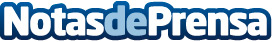 Carles Puyol recibe el 'Balón de la Calle' en homenaje a su trayectoria durante el VTEX CONNECT EUROPAEn el marco del evento, Santiago Naranjo, Global CRO de VTEX, entregó al ex capitán de Barcelona este reconocimiento a su trayectoria e influencia dentro y fuera del campo de juegoDatos de contacto:VirginiaRAKU+34609002509Nota de prensa publicada en: https://www.notasdeprensa.es/carles-puyol-recibe-el-balon-de-la-calle-en Categorias: Internacional Fútbol E-Commerce Premios http://www.notasdeprensa.es